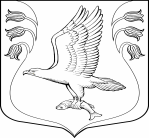 Администрациямуниципального образования«Кузёмкинское сельское поселение»Кингисеппского муниципального районаЛенинградской областиПО С Т А Н О В Л Е Н И Е____________ года № ___«О внесении изменений и дополнений в постановление администрации от 10.06.2022 года № 88 «Об утверждении административного регламента предоставления муниципальной услуги «Предоставление права на  размещение нестационарного торгового объекта на территории  муниципального образования«Куземкинское сельское поселение» Кингисеппского муниципального района Ленинградской области»        В соответствии с Федеральным законом от 06.10.2003 года № 131-ФЗ «Об общих принципах организации местного самоуправления в Российской Федерации», Федеральным законом от 28.12.2009 года № 381-ФЗ «Об основах государственного регулирования торговой деятельности в Российской Федерации», приказом комитета по развитию малого, среднего бизнеса и потребительского рынка Ленинградской области от 03.10.2022 года № 25-п «О порядке разработки и утверждения схем размещения нестационарных торговых объектов на территории муниципальных образований Ленинградской области», администрацияПОСТАНОВЛЯЕТ:     1.Внести изменения и дополнения в постановление администрации от 10.06.2022 года № 88 «Об утверждении  административного регламента по предоставлению муниципальной услуги  «Предоставление права на размещение нестационарного торгового объекта на территории  муниципального образования «Куземкинское сельское поселение» Кингисеппского  муниципального района Ленинградской области», а именно Приложение административного  регламента дополнить Приложением № 5 к Административному регламенту.   1.1. Приложение к постановлению «Административный регламент по предоставлению муниципальной услуги: «Предоставление права на размещение нестационарного торгового объекта на территории муниципального образования «Куземкинское сельское поселение» Кингисеппского муниципального района Ленинградской области» изложить в новой редакции согласно приложению к настоящему постановлению.2.Опубликовать настоящее постановление в средствах массовой информации и на официальном сайте администрации в информационно-телекоммуникационной сети «Интернет».3.Контроль за исполнением настоящего постановления оставляю за собой.Глава администрации МО «Кузёмкинское сельское поселение»                                                   В.П. Кулагин                                                                                     УТВЕРЖДЕНО                                                                                        постановлением администрации                                                            	                                      МО «Куземкинское сельское поселение»                                                                                            от 10.06.2022 года  №88                                                                                                                  (приложение)(в редакции постановления администрации МО «Куземкинское сельское поселение»от ____________ года  № ____)АДМИНИСТРАТИВНЫЙ РЕГЛАМЕНТпо предоставлению муниципальной услуги: «Предоставление права на  размещение нестационарного торгового объектана территории муниципального образования «Куземкинское сельское поселение» Кингисеппского муниципального района Ленинградской области» Общие положения1.1. Регламент устанавливает порядок и стандарт предоставления муниципальной услуги «Предоставление права на  размещение нестационарного торгового объекта на территории муниципального образования «Куземкинское сельское поселение» Кингисеппского муниципального района Ленинградской области» (далее – муниципальная услуга). Данный Порядок предоставления права на размещение нестационарных торговых объектов (далее – НТО), на территории муниципального образования «Куземкинское сельское поселение» (далее – Положение) разработано в соответствии с Земельным кодексом Российской Федерации, Федеральным законом от 28.12.2009 г. №381-ФЗ «Об основах государственного регулирования торговой деятельности в Российской Федерации», Федеральным законом от 06.10.2003 года № 131-ФЗ «Об общих принципах организации местного самоуправления в Российской Федерации», постановлением Правительства Российской Федерации от 29.09.2010 года №772 «Об утверждении Правил включения нестационарных торговых объектов, расположенных на земельных участках, в зданиях, строениях и сооружениях, находящихся в государственной собственности, в схему размещения нестационарных торговых объектов», приказом комитета по развитию малого, среднего бизнеса и потребительского рынка Ленинградской области от 03.10.2022 года №25-п «О порядке разработки и утверждения схем размещения нестационарных торговых объектов на территории муниципальных образований Ленинградской области», письмом Минпромторга России от 23.03.2015 года №ЕВ-5999/08 «О направлении Методических рекомендаций».1.2. НТО признается торговый объект, представляющий собой временное сооружение или временную конструкцию, не связанные прочно с земельным участком вне зависимости от наличия или отсутствия подключения (технологического присоединения) к сетям инженерно-технического обеспечения, в том числе передвижное сооружение.1.3. Право на размещение НТО предоставляется в соответствии со Схемой размещения НТО, расположенных на земельных участках, в зданиях, строениях и сооружениях, находящихся в государственной и муниципальной собственности на территории МО «Куземкинское сельское поселение» (далее – Схема), которая утверждается постановлением администрации МО «Куземкинское сельское поселение». Функции по организации размещения НТО осуществляет администрация МО «Куземкинское сельское поселение» (далее – Администрация) в порядке, установленном действующим законодательством и настоящим Положением. 1.4. Места размещения НТО, включенные в Схему, должны соответствовать требованиям, указанным в приложении №1 к настоящему Положению. Основанием для размещения НТО является уведомление о предоставлении права на размещение НТО на территории МО «Куземкинское сельское поселение». Срок размещения НТО составляет не более 10 (десяти) лет. Уведомление о предоставлении права на размещение НТО предусматривает решение о предоставлении места размещения субъекту малого и среднего предпринимательства (далее – СМСП) или физическому лицу, не являющемуся индивидуальным предпринимателем и применяющем специальный налоговый режим «Налог на профессиональный доход» (далее – самозанятый), НТО без предоставления земельного участка. Физические лица, реализующие излишки сельхозпродукции из своих приусадебных хозяйств размещаются в строго отведенных для этого местах и не претендуют на размещение в местах, предназначенных для размещения НТО.1.5. Предоставление права на размещение НТО при наличии двух и более заявлений соискателей осуществляется путем проведения конкурсных процедур (далее – Конкурс).1.6. Право на размещение НТО предоставляется по результатам рассмотрения соответствующих заявлений Комиссией по вопросам размещения нестационарных торговых объектов, нестационарных объектов общественного питания, расположенных на земельных участках, в зданиях, строениях и сооружениях, находящихся в государственной и муниципальной собственности, а также по вопросам размещения нестационарных остановочных комплексов в зоне улично-дорожной сети на территории МО «Куземкинское сельское поселение» (далее – Комиссия), которая осуществляет свою деятельность в соответствии с Положением о Комиссии по вопросам размещения нестационарных торговых объектов, нестационарных объектов общественного питания, расположенных на земельных участках, в зданиях, строениях и сооружениях, находящихся в государственной и муниципальной собственности, а также по вопросам размещения нестационарных остановочных комплексов в зоне улично-дорожной сети на территории МО «Куземкинское сельское поселение».1.7. Розничная торговля мясом и мясной продукцией, молоком и молочной продукцией, овощами, фруктами, ягодами и иной сельскохозяйственной продукцией, хлебом, хлебобулочными и кондитерскими изделиями, кулинарной продукцией, рыбой, мороженым, безалкогольными прохладительными напитками, печатной продукцией относится к социально значимым (приоритетным) специализациям НТО. 2. Порядок принятия решения о предоставлении права на размещение НТО2.1. Последовательность процедур при предоставлении права на размещение НТО описана в блок-схеме согласно приложению №2 к настоящему Положению. 2.2. Для получения права на размещение НТО СМСП или самозанятый предоставляет в заявление о предоставлении права на размещение НТО на территории МО «Куземкинское сельское поселение» (далее – Заявление).Заявление регистрируется в журнале регистрации заявлений (Приложение №4 к Положению).2.3. Заявление подают СМСП или самозанятые, или их, оформленные надлежащим образом, уполномоченные представители (далее – Заявители).2.4. Заявление должно содержать:- фамилию, имя и отчество (при наличии) индивидуального предпринимателя, место жительства, сведения о государственной регистрации Заявителя в Едином государственном реестре индивидуальных предпринимателей - в случае, если Заявление подается индивидуальным предпринимателем;- фамилию, имя и отчество (при наличии) самозанятого;- наименование, местонахождение, организационно-правовую форму и сведения о государственной регистрации Заявителя в Едином государственном реестре юридических лиц - в случае, если Заявление подается юридическим лицом;- фамилию, имя и отчество (при наличии) представителя Заявителя и реквизиты документа, подтверждающего его полномочия, - в случае, если Заявление подается представителем Заявителя;- почтовый адрес, адрес электронной почты, номер телефона Заявителя (его представителя);- вид и площадь НТО, специализацию НТО, адрес размещения НТО, точное расположение НТО по номеру на Схеме;- период размещения НТО.2.5. Заявитель прикладывает к Заявлению:- копии документа, удостоверяющего личность Заявителя (для индивидуальных предпринимателей, самозанятых), учредительных документов (для юридических лиц);- копии документа, удостоверяющего личность представителя Заявителя, и документа, подтверждающего его полномочия (в случае подачи документов представителем Заявителя);- технические документы на НТО (при наличии);- проект НТО, включающий параметры и материалы изготовления НТО, с визуализацией на местности согласно идентификационному номеру Схемы.  Проект НТО должен включать благоустройство прилегающей территории, предоставляется Заявителем на бумажном носителе формата А4 в цветном виде в 3 экземплярах;- ситуационный план земельного участка, где планируется размещение НТО с указанием места расположения НТО (в случае, если место для размещения НТО не включено в Схему)2.6. Основания для отказа в приеме Заявления:2.6.1. Представленные Заявителем документы не отвечают требованиям:- в Заявлении не указаны фамилия, имя, отчество (при наличии) Заявителя,  либо наименование юридического лица, почтового адреса;- отсутствуют оригиналы документов, указанных в п. 2.5 Положения;- текст в Заявлении не поддается прочтению, в том числе текст на иностранном языке;- документы, прилагаемые к Заявлению, содержат недостоверные сведения;- какой-либо из представленных Заявителем документов не читаем, и (или) имеет дефекты,  не позволяющие достоверно установить его содержание.2.6.2. Заявление подано лицом, не уполномоченным на осуществление таких действий:- Заявление подписано неуполномоченным лицом;- Заявитель не является СМСП или самозанятым;- Заявитель не удовлетворяет специальным требованиям, предусмотренным Схемой (если предусмотрены).2.6.3. Представление неполного комплекта документов,  указанных в пункте 2.4., 2.5. настоящего Положения.2.7. В течение трех рабочих дней со дня поступления документов, указанных в пунктах 2.4., 2.5. настоящего Положения (далее - документы), направляет межведомственный запрос в уполномоченные органы государственной власти и организации, в распоряжении которых находятся соответствующие документы, о представлении:- выписки из Единого государственного реестра юридических лиц (для Заявителей - юридических лиц);- выписки из Единого государственного реестра индивидуальных предпринимателей (для Заявителей - индивидуальных предпринимателей);Заявитель вправе представить документы, указанные в абзацах втором - третьем настоящего пункта, по собственной инициативе.2.8. При представлении Заявителями документов, указанных в абзацах втором, третьем пункта 2.7. настоящего Положения, по собственной инициативе они должны быть получены ими не ранее чем за 30 календарных дней до дня подачи Заявления.2.9.  Заявление передается в Комиссию для рассмотрения. Заявление рассматривается на заседании Комиссии не позднее 30 календарных дней с даты поступления. Комиссия рассматривает каждое поступившее Заявление и принимает решение о возможности его удовлетворения и предоставления права на размещение НТО. 2.10. Право на размещение НТО не может быть предоставлено если:	- Место размещения НТО, указанное в Заявлении СМСП или самозанятого, не соответствует Схеме;- Комиссией принято решение о выдаче уведомления на право размещения НТО в указанном в заявлении СМСП или самозанятого месте иному СМСП или самозанятому;- Действует разрешение на размещение НТО в указанном в Заявлении СМСП или самозанятого месте с иным СМСП или самозанятым.2.11. При наличии на дату заседания Комиссии единственного Заявления, право на размещение НТО предоставляется такому Заявителю, если не имеется оснований для отказа, предусмотренных пунктом 2.10. настоящего Положения.2.12. При наличии на дату заседания Комиссии двух и более конкурирующих Заявлений комиссия оценивает такие заявления по критериям согласно приложению №3 к настоящему Положению.Каждый член Комиссии оценивает каждое Заявление по каждому критерию. Баллы, выставленные одним членом Комиссии одному Заявлению, суммируются. Итоговая оценка Заявления определяется как среднее арифметическое от суммы баллов, выставленных одному Заявлению всеми присутствующими членами Комиссии.Итоговая оценка Заявления вносится в протокол рассмотрения Заявлений о предоставлении права на размещение НТО. Выписка из протокола предоставляется Заявителю (по требованию).Право размещения НТО предоставляется тому Заявителю, чье Заявление получило больше баллов. Если два Заявления набрали равные баллы, право размещения НТО предоставляется Заявителю, чье Заявление было подано раньше. Правообладатель НТО, надлежащим образом исполнивший свои обязанности по размещению и эксплуатации НТО, по истечении срока размещения НТО имеет преимущественное перед другими лицами право на размещение НТО на новый срок.2.13. По результатам рассмотрения Заявления в срок не позднее 5 рабочих дней Комиссия направляет в адрес Заявителя один из следующих документов:	- уведомление об отказе в предоставлении права на размещение НТО по причинам, указанным в пункте 2.10. настоящего Положения;	- уведомление о невозможности предоставления права на размещение НТО в связи с результатами Конкурса (в т.ч. предоставляется информация об имеющихся аналогичных местах размещения НТО);	- уведомление о предоставлении права на размещение НТО с указанием условий его предоставления. 2.14. Заявитель, которого уведомили об отказе в предоставлении права или невозможности предоставлении права, может подать в Комиссию заявление о несогласии в срок не позднее 2 календарных дней с даты заседания Комиссии. Заявление подается секретарю Комиссии, который после регистрации заявления передает его председателю Комиссии, который принимает решение о дате рассмотрения указанного заявления. Заявления рассматриваются Комиссией в присутствии Заявителя не позднее 5 календарных дней с даты его поступления.3. Предоставление права на размещение НТО3.1. Разрабатывает проект правового акта об утверждении  Схемы (внесении изменений в Схему) по результатам протокольных решений Комиссии. Правовой акт издается администрацией МО «Куземкинское сельское поселение». 3.2.  Приложениями к правовому акту о внесении изменений в Схему  являются: - выкопировка из графической части Схемы в масштабе, позволяющей определить место размещения (адресный ориентир) НТО, его контуры, элементы благоустройства, которые необходимо выполнить в месте размещения с указанием сроков (если предусмотрено решением о предоставлении права), красные линии, обозначающие существующие и планируемые (изменяемые, вновь образуемые) границы территории общего пользования, которой беспрепятственно пользуется неограниченный круг лиц и линии градостроительного регулирования, обозначающие границы зон с особыми условиями использования территории, ограничивающими или запрещающими размещение НТО; - текстовая часть Схемы в форме таблицы.3.3. Копия указанного правового акта с приложениями направляется (вручается) Заявителю в срок не позднее пяти дней с даты подписания (по требованию).3.4. Правовой акт о внесении изменений в Схему подлежит опубликованию в порядке, установленном для опубликования официальной информации органов местного самоуправления, а также размещается на официальном сайте администрации МО «Куземкинское сельское поселение» в информационно-телекоммуникационной сети «Интернет» для ознакомления заинтересованными лицами.  3.5. В случае выявления НТО, не имеющего документа, подтверждающего право на его размещение, Администрация МО «Куземкинское сельское поселение» направляет правообладателю НТО требование об освобождении земельного участка. 3.6. Правовой акт Администрации, на основании которого НТО был включен в Схему, является достаточным документом, подтверждающим право на размещение выявленного НТО.4. Заключительные положения4.1. В случае нарушения СМСП или самозанятым требований правового акта администрации МО «Куземкинское сельское поселение», указанного в разделе 3 настоящего Положения, администрация направляет уведомление правообладателю НТО. Нарушения, указанные в уведомлении, должны быть устранены СМСП или самозанятым в течение 30 календарных дней после получения.4.2. СМСП или самозанятый по решению Комиссии может быть лишен права на размещение НТО в случаях:- реализации мероприятий, предусмотренных утвержденными правилами землепользования и застройки муниципального образования, утверждения генерального плана муниципального образования, проекта планировки либо внесением в них изменений, предполагающих застройку указанного места размещения НТО. В данном случае исключается ранее предусмотренное место размещение НТО и включается «компенсационное место» (альтернативный вариант места размещения НТО). Информация о принятии решения об исключении места размещения НТО из Схемы должна быть заблаговременно (не менее чем за 3 месяца до момента исключения места размещения НТО из Схемы) сообщена правообладателю НТО. При разработке изменений, вносимых в Схему в связи с исключением места размещения НТО, правообладателю НТО предлагается не менее двух различных вариантов мест размещения НТО взамен имеющегося;- неисполнения требований уведомления об устранении  нарушений; - самовольного изменения СМСП или самозанятым внешнего вида, размеров, площади НТО в ходе его эксплуатации (возведение пристроек, надстройка дополнительных антресолей и этажей, изменение фасадов и т.п.). В данном случае предоставление иных вариантов размещения НТО не осуществляется, а освобождение места размещения НТО и приведение земельного участка в первоначальное состояние производится СМСП или самозанятым своими силами и за счет собственных средств в течение пятнадцати календарных дней со дня направления СМСП или самозанятому соответствующего требования админстрации.4.3. В случае неисполнения СМСП или самозанятым законного требования администрации инициирует привлечение СМСП или самозанятого к ответственности, согласно действующему законодательству.4.4. Лица, считающие, что их права и законные интересы нарушаются или могут быть нарушены в результате реализации Схемы, подают соответствующее заявление в администрацию для регистрации и передаче в Комиссию.Порядок рассмотрения Заявлений и принятия по ним решений устанавливается Положением о Комиссии по вопросам размещения нестационарных торговых объектов, нестационарных объектов общественного питания, расположенных на земельных участках, в зданиях, строениях и сооружениях, находящихся в государственной и муниципальной собственности, а также по вопросам размещения нестационарных остановочных комплексов в зоне улично-дорожной сети на территории МО «Куземкинское сельское поселение».4.5. Досрочное прекращение (лишение) права на размещение НТО осуществляется по следующим основаниям:- по инициативе СМСП или самозанятого;- в случае ликвидации юридического лица, в соответствии с гражданским законодательством Российской Федерации;- в случае прекращения осуществления деятельности физического лица в качестве индивидуального предпринимателя или самозанятого; - в случае предоставления лицу, осуществляющему розничную торговлю, компенсационного места;- по соглашению сторон;- в случае установления факта неиспользования НТО для осуществления розничной торговли в течение 1 месяца;- в случае установления факта несоответствия размещения НТО месту, предусмотренному схемой, или несоответствия НТО требованиям к внешнему виду, установленным требованиями администрации МО «Куземкинское сельское поселение», а также неисполнения предписания об устранении выявленных нарушений. Предписание должно содержать указание на конкретные нарушения установленных требований со ссылкой на нормативные правовые акты, которыми предусмотрены такие требования, а также разумный срок (не менее одного месяца) на их устранение;- в случае установления факта нарушения действующего законодательства РФ.Требования к местам размещения нестационарного торгового объектана территории МО «Куземкинское сельское поселение» Кингисеппского муниципального района Ленинградской области 	1. Планировка мест размещения НТО должна обеспечивать:- беспрепятственное развитие улично-дорожной сети;- беспрепятственное движение транспорта и пешеходов;- возможность подключения нестационарных торговых объектов к сетям инженерно-технического обеспечения (при необходимости);- удобный подъезд автотранспорта, не создающий помех для прохода пешеходов, заездные карманы;- беспрепятственный проезд пожарного и медицинского транспорта, транспортных средств Министерства Российской Федерации по делам гражданской обороны, чрезвычайным ситуациям и ликвидации последствий стихийных бедствий (МЧС) к существующим зданиям, строениям и сооружениям;- свободное движение пешеходов и доступ потребителей к торговым объектам, в том числе обеспечение безбарьерной среды жизнедеятельности для инвалидов и иных маломобильных групп населения, беспрепятственный подъезд спецтранспорта при чрезвычайных ситуациях;- внешний вид нестационарных торговых объектов должен соответствовать внешнему архитектурному облику сложившейся застройки муниципального образования, а также установленным правилами благоустройства территории соответствующего муниципального образования требованиям к внешнему виду нестационарных торговых объектов.2. Не допускается размещение НТО:- в местах, не включенных в Схему;- в арках зданий, на газонах (без устройства специального настила), площадках (детских, для отдыха, спортивных, транспортных стоянках);- в охранной зоне водопроводных, канализационных, электрических, кабельных сетей связи, трубопроводов, магистральных коллекторов и линий высоковольтных передач – при отсутствии согласования размещения нестационарных торговых объектов с собственниками соответствующих сетей;- ближе 5 метров от посадочных площадок пассажирского транспорта
(за исключением сблокированных с остановочным павильоном), в пределах треугольников видимости, на пешеходной части тротуаров и дорожек и в иных случаях, предусмотренных  СП 42.13330.2016. Свод правил. Градостроительство. Планировка и застройка городских и сельских поселений. Актуализированная редакция СНиП 2.07.01- 89*;- ближе 25 метров от вентиляционных шахт, 15 метров – от окон жилых помещений, перед витринами торговых организаций;- на территории выделенных технических (охранных) зон;- под железнодорожными путепроводами и автомобильными эстакадами, мостами;- в надземных и подземных переходах, а также в 50-метровой охранной зоне от входов (выходов) в подземные переходы, метро, за исключением объектов, используемых для реализации периодической печатной продукции;- на расстоянии менее 25 метров от мест сбора мусора и пищевых отходов, дворовых уборных, выгребных ям (за исключением нестационарных торговых объектов, в которых осуществляется торговля исключительно непродовольственными товарами);- в случае если размещение нестационарных торговых объектов препятствует свободному подъезду пожарной, аварийно-спасательной техники или доступу к объектам инженерной инфраструктуры (объекты энергоснабжения и освещения, колодцы, краны, гидранты и т.д.);- с нарушением санитарных, градостроительных, противопожарных норм
и правил благоустройства территорий муниципального образования.3. Период размещения НТО для сезонной торговли устанавливается с учетом следующих особенностей:- для мест размещения передвижных сооружений (выносного холодильного оборудования) для реализации овощей, фруктов, цветов, прохладительных напитков, кваса – с 1 апреля по 1 ноября;- для торговых объектов, осуществляющих реализацию путинной (сезонной) рыбы – с 15 апреля по 31 мая;- для мест размещения бахчевых развалов – с 1 августа по 1 ноября;- для мест размещения елочных базаров – с 20 декабря по 7 января;- для торговых стеллажей для реализации овощей, фруктов – с 1 мая по 1 ноября;- для торговых палаток для реализации цветов – в дни православных праздников, дни поминовения усопших и 9 мая.НТО, указанные в настоящем пункте, и иные НТО по продаже сезонных товаров подлежат демонтажу правообладателем НТО за свой счет в течение трех дней со дня окончания периода размещения НТО.Блок-схема процедуры предоставления права на размещение нестационарного торгового объектана территории МО «Куземкинское сельское поселение» Кингисеппского муниципального района Ленинградской областиКритерии оценки конкурирующих заявленийо предоставлении права на размещение нестационарного торгового объектана территории МО «Куземкинское сельское поселение» Кингисеппского муниципального района Ленинградской областиЖурнал регистрации заявлений по предоставлению права на размещение нестационарного торгового объектана территории МО «Куземкинское сельское поселение» Кингисеппского муниципального района Ленинградской областиПриложение №1                        к Административному регламентуПриложение №2                                 к Административному регламентуПриложение №3                                к Административному регламенту№ п/пПараметры заявления, подлежащие оценкеКритерии оценки(в баллах)1.Заявитель является субъектом малого или среднего предпринимательства, самозанятым 12.Заявитель зарегистрирован и состоит на налоговом учете в территориальном налоговом органе муниципального образования  13.Более 70% ассортимента НТО составляют товары от производителя (оценивается, если имеются подтверждающие документы)34.Обеспечение доступности НТО для инвалидов* (оценивается, если доступность для инвалидов  обеспечена или имеется письменное обязательство заявителя и план-график выполнения работ и мероприятий по обеспечению доступности для инвалидов)25.Проект НТО26.Благоустройство прилегающей территории (раздел проекта НТО)Должно быть предусмотрено: -наличие твердого покрытия вокруг НТО;- озеленение (устройство газонов и цветников);-наличие защитного козырька27.Трудоустройство инвалидов в НТО28.Наличие световой вывески 1Приложение №4                                              К Административному регламенту№ п/пСМСП/самозанятый подавший заявкуИдентификационный номер согласно утвержденной СхемыУведомление о предоставлении права на НТОУведомление об отказе в предоставлении права на НТОПодпись и ФИО лица, получившего уведомление